VerdensarvmatematikkKartet viser Tinnsjøen og fergeruten fra Mæl til Tinnoset.Finn ut hvor langt fergen seiler på en tur. Gå inn på en kartressurs på nett, for eks Google maps https://www.google.no/maps/eller fra statens kartverk: www.norgeskart.no/Bruk måleverktøyet  for å finne riktig avstand.  Gå inn på denne siden: http://www.tinn.kommune.no/parts/verdensarven/verdensarven På side 8 finner du kartet som er vist nedenfor her. Sjekk om din måling passer med vist seilingsrute for Tinnsjøfergene.  Gå inn på lenken for ”kart”.Hvor mange nautiske mil er seilingsruten?MF Storegut går med en fart  på 15 knop.Regn ut hvor lang tid båten bruker på turen .DF Ammonia går med en fart på 12 knop. Hvor lang tid bruker den på turen?Kartet som ligger her er ikke i riktig målestokk etter at det ble kopiert inn i worddokumentet. Finn ut hvilken målestokk  kartet har nå.Hugo Christensen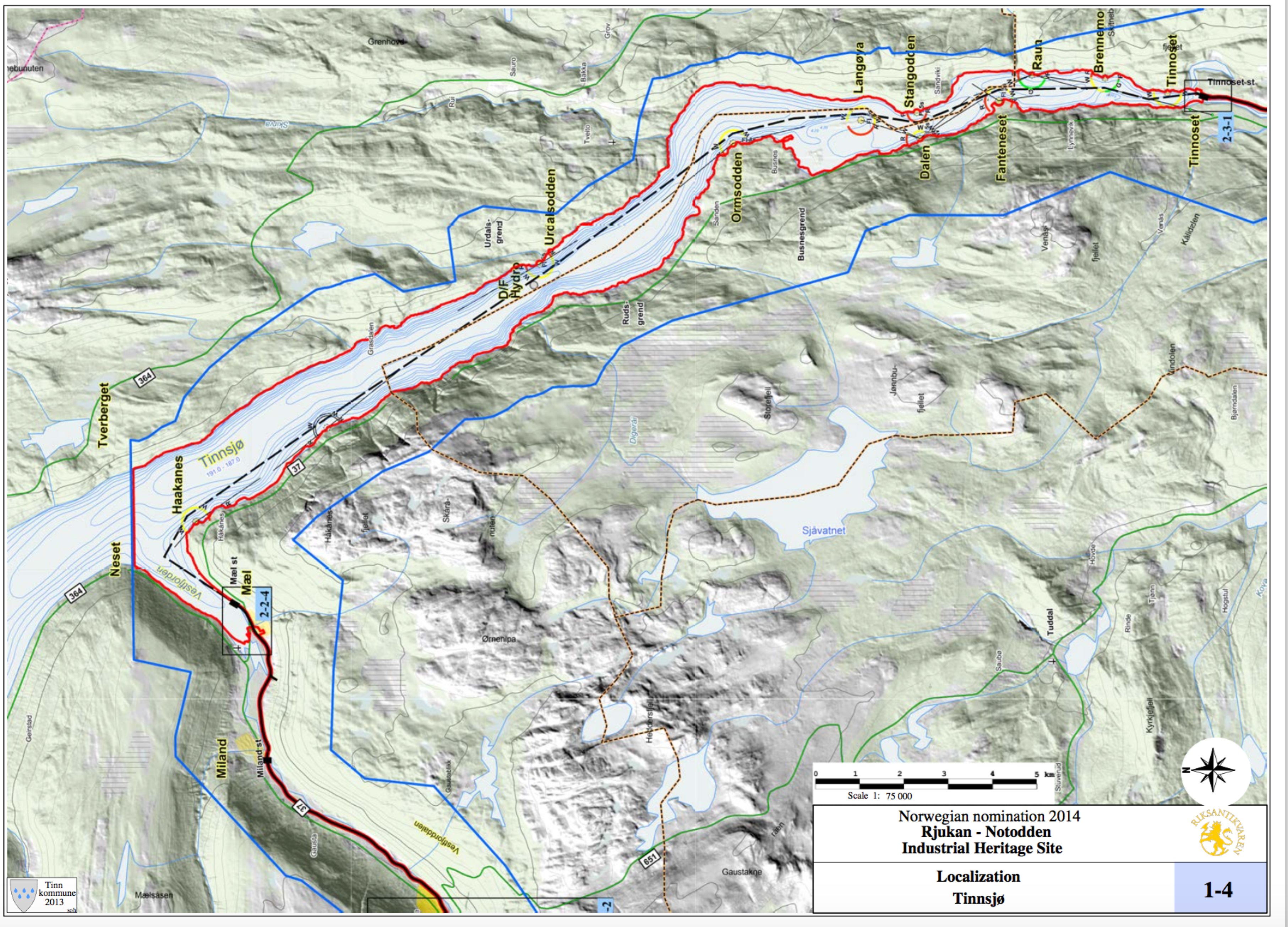 